 « ПРОЕКТНАЯ ДЕЯТЕЛЬНОСТЬ НА УРОКАХ ЛИТЕРАТУРНОГО ЧТЕНИЯ В НАЧАЛЬНОЙ ШКОЛЕ»2 классУчастник: учитель начальных классов первойквалификационной категории МБОУ СОШ № 16Г.Н.ПридвереваСт. Ильинская2024гПридверева Г.Н. –учитель начальных классов МБОУ СОШ № 16 ст.Ильинской, Новопокровский район, Краснодарский край. Стаж работы 39 лет.Для меня учитель начальных классов – это хранитель детства, помощник ребенка в развитии его возможностей и способностей. Вот почему каждый раз, получая класс, я задаюсь вопросом: Какими станут мои выпускники?Аннотация:Анализируя свою деятельность как учителя начальной школы, я столкнулась с рядом проблем, затрудняющих достижение намеченных федеральным стандартами результатов, а значит и переход обучающихся на следующую ступень образования:низкий уровень самостоятельности учащихся в учебном процессе;неумение следовать прочитанной инструкции, неспособность внимательно прочитать текст и выделить последовательность действий, а также выполнить работу от начала до конца в соответствии с заданием;отсутствие переноса знаний из одной образовательной области в другую, из учебной ситуации в жизненную.Именно поэтому  я начала вести работу над созданием условий  для проектной деятельности учащихся на уроках литературного чтения, где они были бы погружены в атмосферу, требующую думать, рассуждать, грамотно излагать свои мысли, т. е. могли бы применить все имеющиеся у них знания на практике. Ведь этот метод не что иное, как попытка моделирования жизни.Гипотеза исследования: проектная деятельность на уроках литературного чтения в начальной школе способствует умению учащихся самостоятельно добывать знания.АктуальностьМетод проектов помогает активизировать учеников, у большинства детей появляется интерес к новым знаниям, желание добыть их, чтобы применить тут же для решения поставленных в проекте задач. Такая мотивация – стремление успешно разработать тему проекта – оказывается часто более сильной, чем требования родителей и учителей хорошо учиться для получения отличных и хороших оценок. Проектная деятельность на уроках литературного чтения позволяет привить у детей интерес к чтению, расширить литературный кругозор, развить самостоятельность и инициативу, сформировать практические умения, которые можно применять не только на уроках чтения, но и при изучении других предметов, а так же в жизненных ситуациях, что и является метапредметными результатами. Учебная деятельность становится оптимально целесообразной. Кроме того, положительные эмоции, вызванные у детей удовлетворением результатами их проектной деятельности, образуют атмосферу эмоционального комфорта в процессе обучения.Свою разработку урока я хочу начать с пословицы:Расскажи мне – и я забуду,Покажи мне- и я запомню,Сделай вместе со мной – и я научусь.-Эта пословица выражает сущность проектного метода обучения. При работе над проектом школьники учатся самостоятельно приобретать знания. Получать опыт познавательной и учебной деятельности. Ведь готовя проект, дети копаются в куче информации, ищут описание и т.д. Проект требует помощи со стороны учителя, но главное не подавлять инициативу ребят, с уважением относиться к любой идее, создать ситуацию «успеха».Одни проекты оформляются дома самостоятельно, другие, требующие помощи со стороны учителя, создаются в классе. Большая роль ложится и на родителей. Проектной работе я уделяю большое внимание. Вовлекаю детей, родителей. Участвуем в муниципальных, краевых семейных экологических проектах. Дети и родители неоднократно были победителями и призерами различных проектов. Так Астрецова Юлия получила диплом 2 степени за участие во Всероссийском конкурсе сочинений. Семья Демьяненко Марка стала победителем  муниципального конкурса проекта                            « Читающая семья».Я хочу поделиться опытом работы над проектом по литературному чтению во 2 классе по обобщающему уроку « Люблю природу русскую. Зима». Это тип проекта творческий. По продолжительности краткосрочный   ( 1 урок).Вид проекта: долгосрочный, информационный - практика ориентированный.База реализации: МБОУ СОШ № 16, ученики 2 классаУчастники проекта: дети 2 класса.Формы реализации: творческие группы,    выставки книг,   игровая деятельность,    виртуальные  экскурсии.Цель проекта:создать систему проектных задач , которые бы способствовали формированию читательской компетентности: владение техникой чтения, приемами понимания прочитанного и прослушанного произведения, умение ориентироваться в круге чтения.Образовательная – научить младших школьников сочинению сказок о животных, уточнить, пополнить и расширить знания детей о произведениях.Развивающая – сформировать умение самостоятельно работать с требуемой литературой, развить творческие способности, расширить кругозор младших школьников.Воспитательная – выработать ответственность у каждого ученика за проведение коллективной работы.Задачи проекта:Организовать в условиях реализации   ФГОС, предметно - игровую  среду               адекватную возрастным особенностям и     современным требованиям  к самостоятельному чтению детей;  использовать на уроках литературного чтения; развивать читательскую компетентность учащихся через включение в урок проектных задач, стимулировать творчество детей, развивать потребность в чтении (самостоятельном, инициативном).
Ожидаемый результат: использование нового метода позволит формировать читательскую компетентность учащихся; изучение лучших произведений отечественной и зарубежной детской литературы сверх программы будет способствовать формированию читательского вкуса.Развивать творческую инициативу, способность реализовать себя  в различных видах трудовой  и творческой деятельности.Планируемые результаты проекта:Личностные УУД способствовать формированию: интереса к проектно-исследовательской деятельности, предложенной в учебнике; интереса к содержанию и форме художественных произведений; положительного отношения к школе; развитию творческих способностей.Метапредметные задачи- способствовать формированию универсальных учебных действий:- регулятивных- принимать учебную задачу, отбирать способы ее достижения; участвовать в обсуждении плана выполнения заданий; корректировать свою работу с учетом поставленных задач; оценивать результаты работы, соотносить внешнюю оценку и самооценку; менять позицию слушателя, читателя, зрителя в зависимости от учебной задачи;- познавательных- ориентироваться в книге; умения анализировать волшебные сказки; создавать художественный текст определенного жанра (волшебная сказка) в устной или письменной форме;- коммуникативных- принимать участие в групповом обсуждении заданий, в том числе творческих; участвовать в коллективных инсценировках; проявлять инициативу в групповой работе; уважать мнение собеседников; следить за действиями других учеников в процессе творческой деятельности и по необходимости вносить в них коррективы; оценивать групповую работу.План реализации проекта (этапы работы).I этап–подготовительный  : выявление проблемы.2.этап – основной, организационно-практический.3 этап – заключительный.Оборудование: листы формата А-3, карандаши, фломастеры, ножницы, клей, раздаточный материал, выставка детских проектов.Ход урока.Предпроектный этап (вхождение в проектную деятельность)1. Организационный моментЧтобы в классе было тихо,Чтоб запомнился урок,Сядьте , гости, так, как будтоТихо падает снежок.2. Сообщение  темы и целей урока.Учитель держит в руках необычный конверт, читает загадку - стихотворение Пивоваровой « Письмо»К нам пришлоПисьмо одно,Было странноеОно.Вместо марок -Три снежинки,А конверт -Из чистойЛьдинки,А письмоНе на листке,А на беленькомСнежке.«Скоро, скороК вам примчу,На метеляхПрилечу,ЗапляшуИ закружу,Снегом землюНаряжу,И деревья,И дома».И подписано... (Зима)- Сегодня на уроке мы будем работать над проектом , посвященном какой теме? (Зима)Продуктом может быть, что угодно: стихотворение, рисунки, поделки, спектакль и многое другое.- результатом (продуктом) нашей работы будет литературная газета. А знания изученных произведений о зиме поможет вам в создании этой газеты.- Для работы над проектом мы должны разделиться на группы. Вспомним, какую работу в группе делает редактор, секретарь, художник, защитник проекта?- Я предлагаю вам вспомнить правила работы в группе.1.Внимательно слушать друг друга.2.  Не перебивать.3. Прийти к единому мнению.4.Представить работу группы.-Повторим правила по технике безопасности. (Работа с клеем, ножницами.)3. Основная часть урокаКаждая   страничка будет особенной, вы создадите её своими руками. Проявите творчество и фантазию. Помните, что результат зависит от всех в группе,трудитесь дружно, помогайте друг другу, равномерно распределяйте выполнение заданий и постарайтесь сделать работу интересной и красивой.- У вас на партах лежат лист А-3 и папки с заданиями.-Откройте конверт с задание под № 1, там заголовки вашей страницы.Задание №1-Выберите картинку соответствующую   вашему   заголовку.   Заголовок   и   картинку   приклейте   на страницу. А какие ассоциации у вас вызывает это время года? Подумайте и запишите   их на заготовке и приклейте заготовку на страницу, по вашему усмотрению.1 группа: Зима в лесу.2 группа: Животные зимой.3 группа: Зимние забавы.Задание №2 Следующее   задание:   Работа   с   текстом.   Откройте   конверт   под  № 2, в нем есть несколько вариантов текстов. Выберите один из них, тот ,  который подходит к вашей странице, впишите пропущенные имена прилагательные. К. Ушинский « Мороз не страшен» Обидно зиме, что даже маленькие ребятишки, и те не боятся её сильных морозов! Катаются на коньках да на санках, в снежки играют, снежных баб лепят, горы строят, водой их поливают, да ещё просят мороза: «Приди-ка, помоги!»   Ущипнула зима одного мальчугана за ухо, другого за нос, третьего за щёку. Щека даже побелела. А мальчик схватил снегу, давай тереть. И лицо стало красное, как огонь..2. И. Соколов-Микитов « Зима в лесу» Чистой  белой  скатертью   покрылась   и   отдыхает   земля.   Глубокие   высятся сугробы.   Тяжёлыми   белыми   шапками   накрылся   и   притих   лес.   На   скатерти снегов видят охотники красивые узоры звериных и птичьих следов. Красивой цепочкой вьётся по  лесной  опушке след старого лиса. По самому краю поля, след в след, прошли разбойники волки. А через широкую наезженную дорогу, взрывая копытами снег, перешли лоси3.М.Пришвин « Деревья в лесу». Снежная пороша. В лесу очень тихо и так тепло, что только вот не тает. Деревья окружены снегом, ели повесили громадные тяжелые лапы, березы склонились и некоторые даже согнулись макушками до самой земли и стали кружевными арками.- Расположите их на листе и приклейте.Задание №3Красота русской зимы воспета многими поэтами. Откроем конверт № 3. Но вот беда, что произошло с нашими стихотворениями? Они рассыпались. Ваша задача собрать стихотворение и приклеить на страницу с картинкой. Помните о стихотворной рифме, созвучии поэтических строк.1.И.ТокмаковаХорошо в лесу зимой,Лес украшен бахромой,Звонкий снег искрится,Иней серебрится.С.Островский « Санки»Съезжают санки сами вниз,Но есть у них один каприз.Чтоб с горки мчались сани,Мы вверх их тащим сами.Т.Белозеров « Барсук»Под берёзкой, на горе,Спит барсук в своей норе.А нора у барсукаГлубока-Преглубока.Барсуку тепло и сухо,Целый день ласкает ухоШум берёзовых ветвейДа сопение детей.4. Физкультминутка.Мы пришли в зимний лес (ходьба на месте)Сколько здесь вокруг чудес (развести руки в стороны)Слева березка в шубке стоит ( отвести левую руку в сторону, проследить за рукой взглядом)Справа елка на нас глядит (отвести правую руку в сторону, проследить за рукой взглядом)Снежинки в небе кружатся («фонарики» руками)На землю красиво ложатся(кружась, приседают),Вот и зайка проскакал (прыжки на месте)От лисы он убежал,Это серый волк рыщет (руки на поясе, наклоны в сторону)Он себе добычу ищет.Вот мы спрячемся сейчас (приседают, прячась)Не найдет тогда он нас,Лишь медведь в берлоге спит (имитация сна),В лесу красота и покой (встают и разводят руки)А нам пора уже домой (машут руками).Задание №4Для   русского   народа   зима   -  одно   из   самых   любимых   времён   года.   Народ слагал о зиме пословицы, поговорки, загадки. Откройте конверт №4 и приклейте на свои странички  загадки  подходящие к вашей теме.Зима без мороза не бывает.Любишь кататься, люби и саночки возить.Запорошила дорожки,Разукрасила окошки,Радость детям подарилаИ на санках прокатила.(зима)Наступили холода.Обернулась в лед вода.Длинноухий зайка серыйОбернулся зайкой белым.Перестал медведь реветь:В спячку впал в бору медведь.Кто скажет, кто знает,Когда это бывает?(зима)Не легко иногдаЗабираться туда,Но легко и приятноПрокатиться обратно.(Снежная горка)Задание №5Наши зимние странички  не могут обойтись без зимнего рисунка. Я предлагаю вам почувствовать себя юными художниками и  оформить работу до конца. Трудиться вы   будете   под   музыку,   которая   называется   «Зимушка-зима». В ней передаются восторженные чувства людей, их радость, восторг. Восхищение зимней природой.Участники мастер-класса разрисовывают   заготовки   и   украшают   свои   работы.   Затем работы вывешиваются на доску.Следующий этап нашей работы заключается в том, что вы будете защищать свои проекты по следующему плану.План.Представиться (авторы работы).Защита   работ   (комментирование   композиции   рисунков,   темы,   чтение стихотворения, загадок)Определить, где можно использовать готовый продукт.Справилась ли ваша группа с проектом?5. Итог урока. Рефлексия.Ребята вы молодцы! Я предлагаю каждому из вас выбрать фразу на доске и закончить ее.Я легко справился…Мне было интересно….Теперь я сам смогу….Мне запомнилось…6.Выступление учителя.- Свое выступление я хочу закончить пословицей, ясно выражающей сущность проектного метода обучения.Расскажи мне – и я забуду,Покажи мне- и я запомню,Сделай вместе со мной – и я научусь.-Спасибо вам за работу. Надеюсь , что это занятие пригодится вам .Практическая значимость проекта состоит в том, что вести работу над созданием условий  для проектной деятельности учащихся на уроках литературного чтения, где они были бы погружены в атмосферу, требующую думать, рассуждать, грамотно излагать свои мысли, т. е. могли бы применить все имеющиеся у них знания на практике. Ведь этот метод не что иное, как попытка моделирования жизни. Метод проектов помогает активизировать учеников, у большинства детей появляется интерес к новым знаниям, желание добыть их, чтобы применить тут же для решения поставленных в проекте задач. Такая мотивация – стремление успешно разработать тему проекта – оказывается часто более сильной, чем требования родителей и учителей хорошо учиться для получения отличных и хороших оценок. Проектная деятельность на уроках литературного чтения позволяет привить у детей интерес к чтению, расширить литературный кругозор, развить самостоятельность и инициативу, сформировать практические умения, которые можно применять не только на уроках чтения, но и при изучении других предметов, а так же в жизненных ситуациях, что и является метапредметными результатами. Учебная деятельность становится оптимально целесообразной. Кроме того, положительные эмоции, вызванные у детей удовлетворением результатами их проектной деятельности, образуют атмосферу эмоционального комфорта в процессе обучения.ЗаключениеСущность опыта.    Анализируя свою деятельность как учителя начальной школы, я столкнулась с рядом проблем, затрудняющих достижение намеченных федеральными стандартами результатов, а значит и переход обучающихся на следующую ступень образования: -низкий уровень самостоятельности учащихся в учебном процессе;-неумение следовать прочитанной инструкции, ярко выраженное в --  ---неспособности внимательно прочитать текст и выделить последовательность действий, а также выполнить работу от начала до конца в соответствии с –разрыв между поисковой, исследовательской деятельностью учащихся и практическими упражнениями, в ходе которых отрабатываются навыки;-отсутствие переноса знаний из одной образовательной области в другую, из учебной ситуации в жизненную.  Именно поэтому я обратилась к  технологии проектно- исследовательской деятельности . Первой моей задачей было изучение педагогической и методической литературы по данной теме, а также исследование передового опыта педагогов-новаторов. Изучив литературу, я выявила особенности организации проектной деятельности в начальной школе, так как необходимо учитывать возрастные психолого-физиологические особенности детей младшего школьного возраста.  Темы проектов учащихся этого возраста должны быть тесно связаны с предметным содержанием, поскольку наглядно-образное мышление, характерное для данного возраста, любопытство, интерес к окружающему миру подталкивают учащихся к выбору темы на основе конкретного содержания предмета, а не на основе анализа своего опыта и своих проблем. Поэтому значительная часть учебного времени, отведенного на повторение и закрепление изученного материала, может быть использована для организации проектной деятельности.     Длительность выполнения проекта или исследования целесообразно ограничить 1-2 неделями в режиме урочно-внеурочных занятий или 1-2 сдвоенными уроками.Продукт проекта: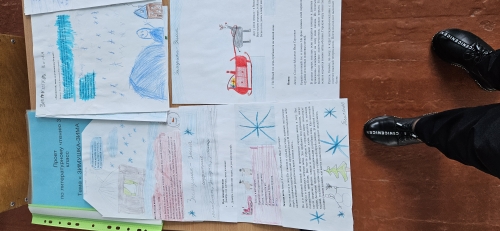 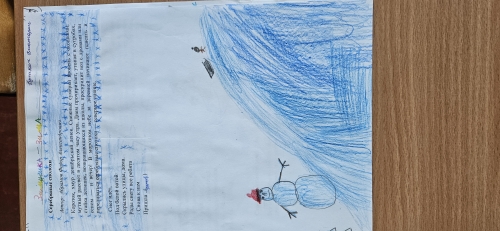 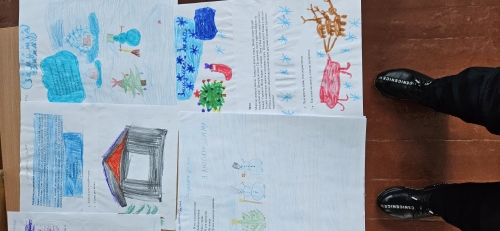 Проект  показал  свою эффективность. Все задачи решены,  цель достигнута. Проделанная работа  пробудила  интерес  детей к урокам чтения. Ребята узнали много нового и интересного.  Универсальность проекта состоит в том, что  его можно использование             педагогами и на других уроках.Перспективный план для учеников 2-4 классовАвтор в художественном тексте.В мире сказок Г.Х. Андерсена.Жанры художественных произведений.Земной и волшебный мир в сказкеЗима в русских сказках.Иллюстрации к сказкам А.С. ПушкинаИмена в русских сказках.Кто такой поэт и какова его роль?Какие слова любят сказочники?Мой любимый детский журнал.Народные сказкиНезнайка в современной школе.Сказка учит добро понимать.Создание книжки-сборника по устному народному творчеству.Сравнение сюжетов двух стихотворений.Сравнительный анализ героев произведений разных авторов.Тайный замысел сказки А.С. Пушкина "О рыбаке и рыбке".Фантазия, выдумка и ложь в народных сказках.Человеческие черты в народных сказках о животных.Чему учат сказки?Ресурсное обеспечение:Байбородова Л. В. Проектная деятельность школьников в разновозрастных группах: пособие для учителей общеобразовательных организаций / Л. В. Байбородова, Л. Н. Серебренников. – М.: Просвещение, 2019. – 175 с. – (Работаем по новым стандартам).Байбородова, Л. В., Харисова И. Г., Чернявская А. П. Проектная деятельность школьников // Управление современной школой. Завуч. – 2018. - № 2. – С. 94-117Безрукова В.С. Педагогика. Проективная педагогика. Екатеринбург, 2020Бородкина, Э. Н. Реализация целевых образовательных проектов школы и семьи как форм соуправления образовательным учреждением на основе партнерства и сотрудничества // Наука и практика воспитания и дополнительного образования. – 2017. - № 3. – С. 50-57Литературноечтение2020-2021 уч год1 класс2021-2022 уч. год  2 класс2022-2023 уч.год 3 классобученность92%96%100%качество84%92%96%